TANTÁRGYI ADATLAPTantárgyleírásAlapadatokTantárgy neve (magyarul, angolul) Építészettörténet● Azonosító (tantárgykód)BMEEPA tantárgy jellegeKurzustípusok és óraszámokTanulmányi teljesítményértékelés (minőségi értékelés) típusaKreditszám TantárgyfelelősTantárgyat gondozó oktatási szervezeti egységA tantárgy weblapja A tantárgy oktatásának nyelve A tantárgy tantervi szerepe, ajánlott féléveKözvetlen előkövetelmények Erős előkövetelmény:Gyenge előkövetelmény:Párhuzamos előkövetelmény:Kizáró feltétel (nem vehető fel a tantárgy, ha korábban teljesítette az alábbi tantárgyak vagy tantárgycsoportok bármelyikét):A tantárgyleírás érvényességeJóváhagyta az Építészmérnöki Kar Tanácsa, érvényesség kezdete Célkitűzések és tanulási eredmények Célkitűzések Tanulási eredmények A tantárgy sikeres teljesítésével elsajátítható kompetenciákTudás Képesség Attitűd Önállóság és felelősségOktatási módszertan Tanulástámogató anyagokSzakirodalomTantárgy tematikájaElőadások tematikájaBevezetés: modernizáció, modernizmus, modernitás (elméleti alapok)            Modern és posztmodern (művészetelméleti szempontok)                                                         Frank Lloyd Wright építészete                                                                                                     Le Corbusier – elvek és építészet                                                                                                   Konstruktivista irányzatok: De Stijl, Bauhaus, Orosz konstruktivizmusMies van der Rohe építészete                                                                                   Tendenciák a két világháború közötti modern építészetben   Gunnar Asplund és Sigurd Lewerentz építészete                                                                                                     Alvar Aalto és a modern finn építészet                                                                                  Modern építészet a második világháború után                       A modern építészet válsága és kritikája                                                                                     Posztmodern építészet – jelentés és kifejezés                                                                           Posztmodern építészeti irányzatok                                                        Dekonstruktivizmus – filozófia és építészet                                    A dekonstruktivizmus építészete                                                                                            Neomodern építészeti tendenciák                                    Organikus építészet – nemzetközi és magyar vonatkozások                                   Kortárs magyar építészet                                                                                                                                                                           TantárgyKövetelmények A Tanulmányi teljesítmény ellenőrzése ÉS értékeléseÁltalános szabályok Teljesítményértékelési módszerekTeljesítményértékelések részaránya a minősítésben            Az éves teljesítmény értékelése a szorgalmi időszak végén összegző tanulmányi teljesítményértékeléssel (zárthelyi dolgozat) történikÉrdemjegy megállapítás Javítás és pótlás A tantárgy elvégzéséhez szükséges tanulmányi munka Jóváhagyás és érvényességJóváhagyta az Építészmérnöki Kar Tanácsa, érvényesség kezdete 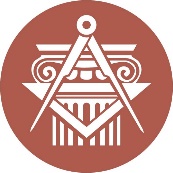 BUDAPESTI MŰSZAKI ÉS GAZDASÁGTUDOMÁNYI EGYETEMÉPÍTÉSZMÉRNÖKI KARkurzustípusheti óraszámjellegelőadás (elmélet)gyakorlatlaboratóriumi gyakorlatneve:beosztása:elérhetősége:szorgalmi időszakban végzett teljesítményértékelésekrészarány1. zárthelyi dolgozat100 %tevékenységóra / félévrészvétel a kontakt tanórákonfelkészülés a teljesítményértékelésreösszesen:∑ 